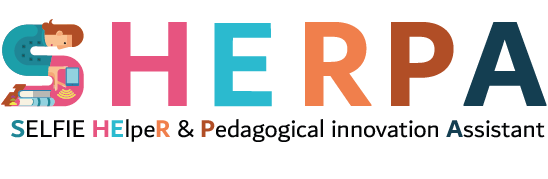 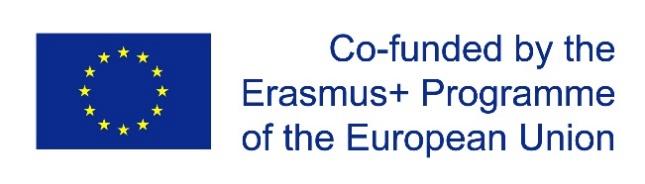 MONITORAGGIO DURANTE L'ATTUAZIONE DEL PIANO D'AZIONEVALUTAZIONE DELL'ATTUAZIONE DEL PIANO D'AZIONE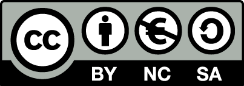 VALUTAZIONE GENERALE DEL PROCESSO GENERALE DI SELFIE PTKQui di seguito potete trovare alcune domande indicative che possono essere utilizzate per ottenere un feedback dalle parti interessate relative al processo SELFIE PTK.MONITORAGGIO AREAINDICATORIMONITORAGGIO DATIMETODO/I E STRUMENTI PER IL MONITORAGGIO E LA RACCOLTA DEI DATIStrumenti di osservazione dei progressiControllare quanto definito negli Step 5 e 6; modificare se necessarioPROGRAMMA DI MONITORAGGIOProgrammazione appropriata per il monitoraggio dei progressi in corsoe.g., settimanalmente mensilmente, dopo la conclusione di una specifica o specifiche attività ASPETTI DA MONITORARE Risultati misurabili in corso Utilizzo del piano d'azione: numero di insegnanti / studenti / classi coinvoltee.g., 3 docenti, 4 classi, 75 studentiASPETTI DA MONITORARE Risultati misurabili in corso Livelli di progressione delle attivitàe.g. iniziata  in atto, completataASPETTI DA MONITORARE Risultati misurabili in corso Progressi verso obiettivi/traguardi predefinitiSi vedano gli step 3 & 5 del tuo Piano d’azioneASPETTI DA MONITORARE Risultati misurabili in corso Facilitatori e ostacoli emergentie.g.,infrastrutture tecnologiche, riunioni frequenti, ecc.ASPETTI DA MONITORARE Risultati misurabili in corso Reazioni in corso degli attori coinvoltie.g., interventi in incontri informali, gruppi di discussione, ecc.ASPETTI DA MONITORARE Risultati misurabili in corso Risultati misurabili in corso e.g.,  relativamente all’approccio SMART Step 5  MONITORAGGIO AREAINDICATORIMONITORAGGIO DATIMETODI E STRUMENTI DI VALUTAZIONEMezzi per la valutazione dell'attività/piano definiti  negli Step 5 e 6, e negli altri(e.g., gruppi di discussione, incontri informali)PROGRAMMA DI VALUTAZIONEtempi adeguati per valutare l'attuazionee.g. immediatamente dopo il completamento di (tutte) le attività, dopo 1 settimana, 2 settimane, ecc. ASPETTI DA VALUTARELivello finale di coinvolgimento nel piano d'azione (insegnanti/classi/studenti) Completamento delle attività del piano d'azione Livello finale di coinvolgimento nel piano d'azione (insegnanti/classi/studenti) e.g., 3 docenti, 4 classi, 75 studentiASPETTI DA VALUTARELivello finale di coinvolgimento nel piano d'azione (insegnanti/classi/studenti) Completamento delle attività del piano d'azioneCompletamento delle attività del piano d'azionee.g. parziale, completoASPETTI DA VALUTARELivello finale di coinvolgimento nel piano d'azione (insegnanti/classi/studenti) Completamento delle attività del piano d'azioneRisultati chiave raggiunti come:    - osservato dal team di coordinamento    - percepito dai partecipanti    - misurato (per esempio, attraverso la valutazione degli studenti)ASPETTI DA VALUTARELivello finale di coinvolgimento nel piano d'azione (insegnanti/classi/studenti) Completamento delle attività del piano d'azioneRaggiungimento finale di obiettivi/traguardi predefiniti definito nei passi 3 e 5, compresi i risultati misurabili secondo l'approccio SMART (passo 5)ASPETTI DA VALUTARELivello finale di coinvolgimento nel piano d'azione (insegnanti/classi/studenti) Completamento delle attività del piano d'azioneFacilitatori chiave e ostacoli all'implementazione e al raggiungimentoe.g., incontri frequenti, infrastrutture tecnologiche, fattori organizzativi, ecc.ASPETTI DA VALUTARELivello finale di coinvolgimento nel piano d'azione (insegnanti/classi/studenti) Completamento delle attività del piano d'azioneRisposta definitiva degli attori coinvoltie.g., interventi in incontri informali, gruppi di discussione, ecc